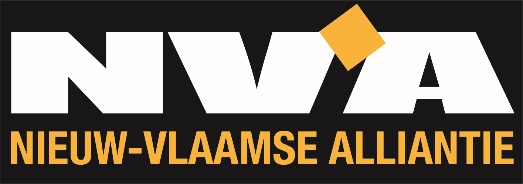 PERSMEDEDELING N-VA IEPER24/03/2024265 nieuwe schoolbanken in Ieper dankzij huurondersteuningVlaams minister van Onderwijs Ben Weyts investeert bijna € 166.864 per jaar in schoolgebouwen van het gesubsidieerd onderwijs in Ieper via een tussenkomst in de huur. Zij kunnen namelijk financiële steun krijgen om gebouwen te huren. In Ieper komen er op die manier extra schoolbanken voor  265 leerlingen. “We kunnen de onderwijskwaliteit enkel verhogen wanneer we ook in infrastructuur blijven investeren”, zegt Vlaams minister van Onderwijs Ben Weyts. “Huren is een goede piste om snel en flexibel plaatsen bij te creëren in kwalitatieve schoolinfrastructuur.”Schoolbesturen uit het gesubsidieerd onderwijs (gemeentelijk, stedelijk, provinciaal en vrij onderwijs) kunnen voor hun jaarlijkse huur financiële steun van AGION (Agentschap voor Infrastructuur in het Onderwijs) krijgen. Vlaanderen trekt deze regeerperiode een half miljard euro extra uit voor scholenbouw. In totaal zal er voor schoolinfrastructuur € 3 miljard geïnvesteerd worden. Maar het kost tijd om scholen te bouwen of te verbouwen. Daarom is huren voor scholen vaak een piste om extra plaatsen in de klas te realiseren.Weyts investeert daarin jaarlijks zo’n € 166.864 in scholenbouwprojecten in Ieper. 265 leerlingen zullen gebruik maken van deze extra infrastructuur. Concreet gaat het over:“QUOTE LOKALE AFDELING.”Contact:GEGEVENS CONTACTPERSOONGemeenteSchoolOnderwijsvormAantal leerlingen gebruikten te huren gebouwBedrag per jaarIeperVrije Basisschool CapucienenBasisonderwijs75€ 91.252,16IeperHeilige FamilieSecundair onderwijs190€ 75.612,29